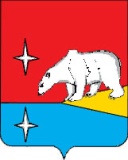 РОССИЙСКАЯ ФЕДЕРАЦИЯЧУКОТСКИЙ АВТОНОМНЫЙ ОКРУГУПРАВЛЕНИЕ СОЦИАЛЬНОЙ ПОЛИТИКИИУЛЬТИНСКОГО МУНИЦИПАЛЬНОГО  РАЙОНА__________________________________________________________________ПРИКАЗ №92от 06 мая 2015  г.                              				                         п. Эгвекинотпо основной деятельности     Об утверждении Плана мероприятий по обеспечению введения в Иультинском муниципальном районе федерального государственного образовательного стандарта начального общего образования обучающихся с ограниченными возможностями здоровья и федерального государственного образовательного стандарта образования обучающихся с умственной отсталостью (интеллектуальными нарушениями)»      Во исполнение приказа Департамента образования, культуры и молодежной политики Чукотского автономного округа от 23.04.2015 г. №01-21/206 «Об утверждении Плана по обеспечению введения в Чукотском автономном округе федерального государственного образовательного стандарта начального общего образования обучающихся с ограниченными возможностями здоровья и федерального государственного образовательного стандарта образования обучающихся с умственной отсталостью (интеллектуальными нарушения)», в целях реализации Плана действий по обеспечению введения федерального государственного образовательного стандарта начального общего образования обучающихся с ограниченными возможностями здоровья и федерального государственного образовательного стандарта образования обучающихся с умственной отсталостью (интеллектуальными нарушениями), утвержденного Министром образования и науки Российской Федерации 11.02.2015 г. №ДЛ-5/07вн, приказов Министерства образования и науки Российской Федерации от 19.12.2014 г. №1598 «Об утверждении федерального государственного образовательного стандарта начального общего образования обучающихся с ограниченными возможностями здоровья», от 19.12.2014 г. №1599 «Об утверждении федерального государственного образовательного стандарта образования обучающихся с умственной отсталостью (интеллектуальными нарушениями)»,П Р И К А З Ы В А Ю:            1. Утвердить План мероприятий по обеспечению введения в Иультинском муниципальном районе федерального государственного образовательного стандарта начального общего образования обучающихся с ограниченными возможностями здоровья и федерального государственного образовательного стандарта образования обучающихся с умственной отсталостью (интеллектуальными нарушениями), согласно приложению к настоящему приказу.                  2.  Назначить Колядко Л.В., консультанта отдела образования ответственным за введение федерального государственного образовательного стандарта начального общего образования обучающихся с ограниченными возможностями здоровья и федерального государственного образовательного стандарта образования обучающихся с умственной Приложение к приказу 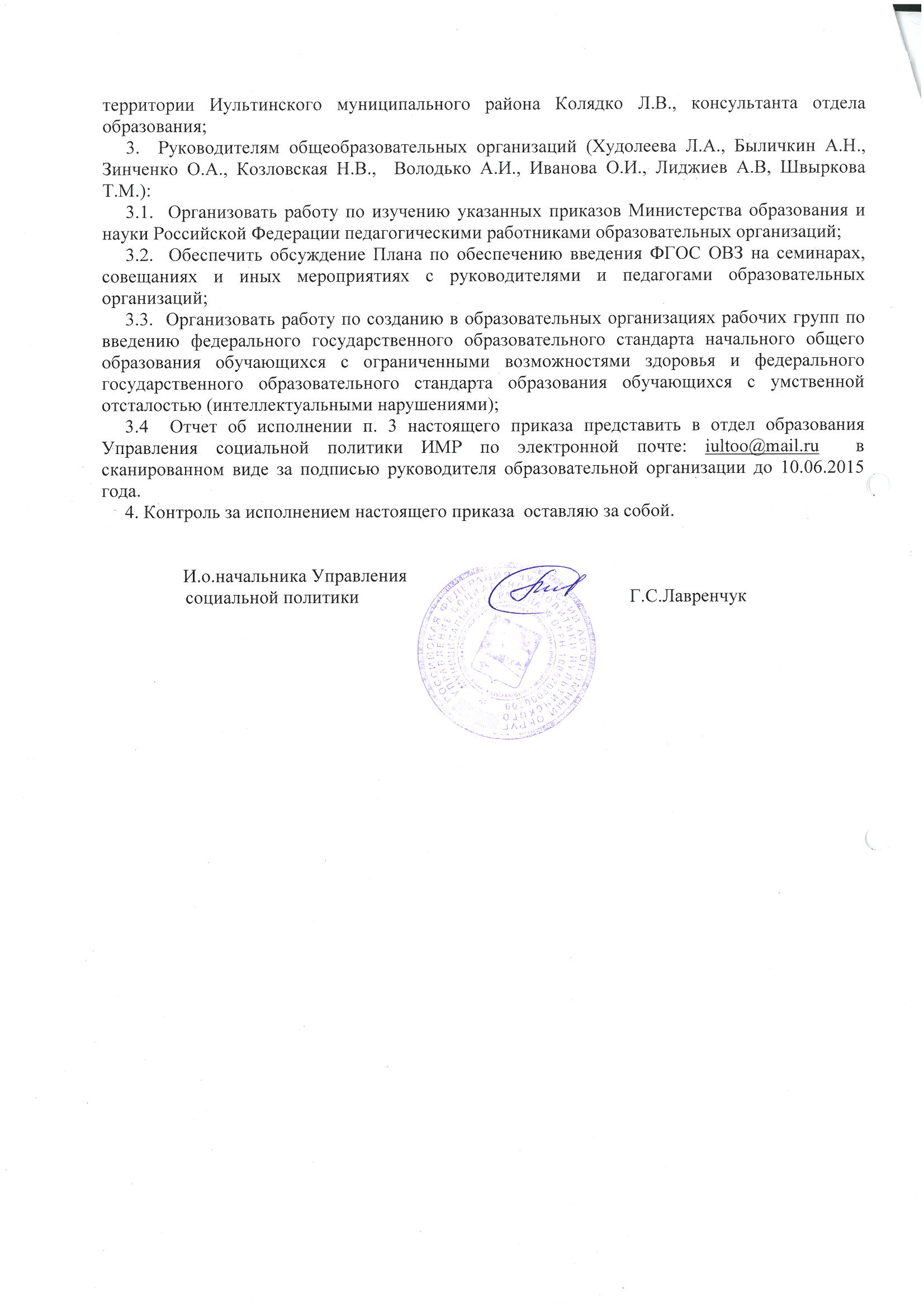                                                                                                           Управления социальной политики							 Иультинского муниципального района                                                                                                от 06.05.2015 г. №92Планмероприятий по обеспечению введения в Иультинском муниципальном районе федерального государственного образовательного стандарта начального общего образования обучающихся с ограниченными возможностями здоровья и федерального государственного образовательного стандарта образования обучающихся с умственной отсталостью (интеллектуальными нарушениями)»№п/пНаименование мероприятийСрокиРезультатИсполнителиНормативно-правовое, методическое и аналитическое обеспечение реализации ФГОС ОВЗНормативно-правовое, методическое и аналитическое обеспечение реализации ФГОС ОВЗНормативно-правовое, методическое и аналитическое обеспечение реализации ФГОС ОВЗНормативно-правовое, методическое и аналитическое обеспечение реализации ФГОС ОВЗНормативно-правовое, методическое и аналитическое обеспечение реализации ФГОС ОВЗ1.Разработка и утверждение плана по обеспечению введения в Чукотском автономном округе ФГОС ОВЗ и ФГОС образования обучающихся с умственной отсталостью (интеллектуальными нарушениями)2 квартал 2015 годаПланы по обеспечению введения ФГОС ОВЗОтдел образования, образовательные организации2.Проведение обследования по оценке готовности к введению ФГОС ОВЗАвгуст 2015 годаУчастие в опросах, экспертных сессиях.Сбор, анализ и обобщение информации по параметрам анализаОтдел образования, образовательные организации3.Мониторинг условий для реализации ФГОС ОВЗ в Иультинском муниципальном районесентябрь 2015 – декабрь 2016 года (1 раз в полугодие)Сбор, анализ и обобщение материаловОтдел образования, образовательные организации4.Разработка, экспертиза и корректировка адаптированных основных образовательных программ начального общего образования и адаптированных образовательных программ начального общего образования для детей с ограниченными возможностями здоровьясентябрь 2015 – август 2016 годаОтдел образования, образовательные организацииОрганизационное обеспечение реализации ФГОС ОВЗОрганизационное обеспечение реализации ФГОС ОВЗОрганизационное обеспечение реализации ФГОС ОВЗОрганизационное обеспечение реализации ФГОС ОВЗОрганизационное обеспечение реализации ФГОС ОВЗ5.Создание рабочей группы по введению в Чукотском автономном округе ФГОС НОО ОВЗ и ФГОС образования обучающихся с умственной отсталостью (интеллектуальными нарушениями)май 2015 годаСоздание рабочей группы по введению ФГОС ОВЗОтдел образования, образовательные организации6.Анализ подготовки, внедрения и реализации ФГОС ОВЗдекабрь 2016 годаАналитическая справкаОтдел образованияКадровое обеспечение введения ФГОС ОВЗКадровое обеспечение введения ФГОС ОВЗКадровое обеспечение введения ФГОС ОВЗКадровое обеспечение введения ФГОС ОВЗКадровое обеспечение введения ФГОС ОВЗ7.Организация курсовой подготовки руководящих и педагогических работников образовательных организаций по вопросам реализации ФГОС ОВЗ2015 - 2016 годыПовышение квалификации руководящих и педагогических работниковОбразовательные организации8.Организация участия педагогов в научно-практических конференциях, педагогических чтениях, семинарах по проблемам введения ФГОС ОВЗ2015 - 2016 годыУчастие в научно-практических конференциях, педагогических чтениях, семинарах по проблемам введения ФГОС ОВЗОтдел образования, образовательные организацииМатериально-техническое сопровождение введения ФГОС ОВЗМатериально-техническое сопровождение введения ФГОС ОВЗМатериально-техническое сопровождение введения ФГОС ОВЗМатериально-техническое сопровождение введения ФГОС ОВЗМатериально-техническое сопровождение введения ФГОС ОВЗ9.Мониторинг соответствия материально-технических условий в образовательных организациях требованиям ФГОС ОВЗдекабрь 2015 годаСбор, анализ и обобщение материаловОтдел образования, образовательные организации10.Приведение материально-технической базы образовательных организаций к нормативным требованиям ФГОС ОВЗ2015 - 2016 годыОснащение учебных кабинетов, образовательного и коррекционно-развивающего пространства образовательных организацийОтдел образования, образовательные организации11.Обеспечение соответствия материально-технической базы реализации ФГОС ОВЗ  действующим санитарным и противопожарным нормам, нормам охраны труда работников образовательного учреждения.2015 - 2016 годыОбеспечение соответствия действующим санитарным и противопожарным нормамОтдел образования, образовательные организации12.Обеспечение укомплектованности библиотечно-информационных центров образовательных организаций печатными и электронными образовательными ресурсами для реализации ФГОС ОВЗ2015 - 2016 годыОтдел образования, образовательные организацииФинансово-экономическое обеспечение введения ФГОС ОВЗФинансово-экономическое обеспечение введения ФГОС ОВЗФинансово-экономическое обеспечение введения ФГОС ОВЗФинансово-экономическое обеспечение введения ФГОС ОВЗФинансово-экономическое обеспечение введения ФГОС ОВЗ13.Мониторинг финансового обеспечения реализации прав обучающихся с ОВЗ на получение общедоступного и бесплатного образования в условиях введения ФГОС ОВЗмай - октябрь2015 годаНормативно-правовой акт, утверждающий значение финансового норматива и корректирующих коэффициентов к нему на обеспечение образовательной деятельности образовательных организаций в соответствии с ФГОС ОВЗ.Подготовка государственных и муниципальных заданийОтдел образованияИнформационное обеспечение введения ФГОС ОВЗИнформационное обеспечение введения ФГОС ОВЗИнформационное обеспечение введения ФГОС ОВЗИнформационное обеспечение введения ФГОС ОВЗИнформационное обеспечение введения ФГОС ОВЗ14.Проведение совещаний, конференций, семинаров по вопросам введения и реализации ФГОС ОВЗ2015-2016 годыУчастие в мероприятиях по вопросам введения и реализации ФГОС ОВЗОтдел образования, образовательные организации15.Информационное сопровождение в средствах массовой информации (СМИ), в том числе электронных, о ходе введения и реализации ФГОС ОВЗ2015-2016 годыПубликации в СМИ о ходе реализации ФГОС ОВЗОтдел образования, образовательные организации16.Проведение родительских собраний, заседаний органов государственного общественного управления в образовательных организациях по введению ФГОС ОВЗ2015-2016 годыПротоколыОтдел образования, образовательные организации